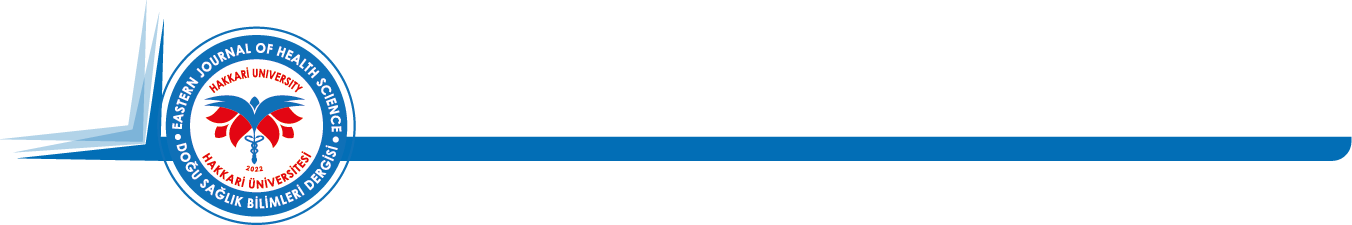 Hakem Hakem Görüşü Yazarın Düzeltmesi/Görüşü11.12.13.14.21.22.23.24.